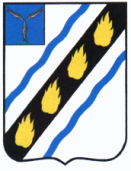 ЗОЛОТОСТЕПСКОЕ  МУНИЦИПАЛЬНОЕ  ОБРАЗОВАНИЕ СОВЕТСКОГО  МУНИЦИПАЛЬНОГО  РАЙОНА  САРАТОВСКОЙ  ОБЛАСТИСОВЕТ  ДЕПУТАТОВ (четвертого созыва)РЕШЕНИЕОт 24.04.2020 г. № 84с.Александровка Об утверждении отчета  об исполнении бюджета Золотостепского муниципального образования  за 2019 годРуководствуясь Уставом Золотостепского муниципального образования, Совет депутатов РЕШИЛ:             1. Утвердить отчет об исполнении  бюджета Золотостепского муниципального образования  за 2019 год      по доходам в сумме 5 334,0 тыс. рублей,  расходам в сумме  5 550,4 тыс. рублей с дефицитом  в сумме  216,4 тыс. рублей со следующими показателями:                        по поступлениям   доходов  в бюджет  Золотостепского муниципального образования за 2019 год  согласно приложению № 1; распределению  расходов   за  2019 год по разделам и подразделам функциональной классификации расходов бюджетов РФ согласно приложению № 2;источникам  внутреннего финансирования  дефицита бюджета Золотостепского муниципального образования за 2019 год согласно приложению № 3;ведомственной структуре  расходов бюджета Золотостепского муниципального образования за 2019 год согласно приложению № 4.           2.Настоящее решение вступает в силу  со дня принятия и подлежит опубликованию   в средствах массовой информации.Глава  Золотостепскогомуниципального образования			А.В.ТрушинПриложение 1 к решению Советадепутатов Золотостепского муниципального образованияот 24.04.2020 г. № 84 Поступление доходов в местный бюджет за 2019 годВерно:Секретарь Совета депутатов: 		Н.И.ШтодаПриложение 2 к решению Советадепутатов Золотостепского муниципального образованияот 24.04.2020 г. № 84 Распределение  расходов   за  2019 год по разделам и подразделам функциональной классификации расходов бюджетов РФ                                                                                                                           (тыс. руб.)Верно:Секретарь Совета депутатов: 		Н.И.Штода Приложение 3 к решению Советадепутатов Золотостепского муниципального образованияот 24.04.2020 г. № 84Источники внутреннего финансирования дефицита местного бюджета за 2019 год Верно:Секретарь Совета депутатов: 		Н.И.ШтодаПриложение 4 к решению Советадепутатов Золотостепского муниципального образованияот 24.04.2020 г. № 84Ведомственная структура расходов местного бюджета за 2019 годВерно:Секретарь Совета депутатов: 		Н.И.ШтодаНаименование показателяКод дохода по бюджетной классификацииУтверждено Исполнено1234Доходы бюджета - ИТОГОх5 739,45 334,0     в том числе: НАЛОГОВЫЕ И НЕНАЛОГОВЫЕ ДОХОДЫ000.1.00.00000.00.0000.0003 348,42 943,0НАЛОГИ НА ПРИБЫЛЬ, ДОХОДЫ000.1.01.00000.00.0000.000543,1543,2Налог на доходы физических лиц000.1.01.02000.01.0000.110543,1543,2Налог на доходы физических лиц с доходов, источником которых является налоговый агент, за исключением доходов, в отношении которых исчисление и уплата налога осуществляются в соответствии со статьями 227, 227.1 и 228 Налогового кодекса Российской Федерации000.1.01.02010.01.0000.110534,5534,6Налог на доходы физических лиц с доходов, полученных от осуществления деятельности физическими лицами, зарегистрированными в качестве индивидуальных предпринимателей, нотариусов, занимающихся частной практикой, адвокатов, учредивших адвокатские кабинеты, и других лиц, занимающихся частной практикой в соответствии со статьей 227 Налогового кодекса Российской Федерации000.101.02020.01.0000.1100,80,8Налог на доходы физических лиц с доходов, полученных физическими лицами в соответствии со статьей 228 Налогового Кодекса Российской Федерации000.1.01.02030.01.0000.1107,87,8НАЛОГИ НА СОВОКУПНЫЙ ДОХОД000.1.05.00000.00.0000.0002,02,0Единый сельскохозяйственный налог000.1.05.03000.01.0000.1102,02,0Единый сельскохозяйственный налог000.1.05.03010.01.0000.1102,02,0НАЛОГИ НА ИМУЩЕСТВО000.1.06.00000.00.0000.0002 159,72 160,3Налог на имущество физических лиц000.1.06.01000.00.0000.110405,4405,4Налог на имущество физических лиц, взимаемый по ставкам, применяемым к объектам налогообложения, расположенным в границах поселений000.1.06.01030.10.0000.110405,4405,4Земельный налог000.1.06.06000.00.0000.1101 754,31 754,9Земельный налог с организаций, обладающих земельным участком, расположенным в границах сельских  поселений 000.1.06.06033.10.0000 .110606,7606,7 Земельный налог с физических лиц 000.1.06.06040.00.0000.1101 147,61 148,2  Земельный налог с физических лиц, обладающих земельным участком, расположенным в границах сельских поселений 000.1.06.06043.10.0000.1101 147,61 148,2ДОХОДЫ ОТ ИСПОЛЬЗОВАНИЯ ИМУЩЕСТВА, НАХОДЯЩЕГОСЯ В ГОСУДАРСТВЕННОЙ И МУНИЦИПАЛЬНОЙ СОБСТВЕННОСТИ000.1.11.00000.00.0000.000643,6237,5Доходы, получаемые в виде арендной либо иной платы за передачу в возмездное пользование государственного и муниципального имущества (за исключением имущества бюджетных и автономных учреждений, а также имущества государственных и муниципальных унитарных предприятий, в том числе казенных)000.1.11.05000.00.0000.120427,6152,6Доходы от сдачи в аренду имущества, находящегося в оперативном управлении органов государственной власти, органов местного самоуправления, государственных внебюджетных фондов и созданных ими учреждений (за исключением имущества бюджетных и автономных учреждений)000.1.11.05030.00.0000.120427,6152,6Доходы от сдачи в аренду имущества, находящегося в оперативном управлении органов управления сельских поселений и созданных ими учреждений (за исключением имущества муниципальных бюджетных и автономных учреждений)000.1.11.05035.10.0000.120427,6152,6Прочие поступления от использования имущества, находящегося в собственности поселений000 111 09045 10 0000 120216,084,9ШТРАФЫ, САНКЦИИ, ВОЗМЕЩЕНИЕ УЩЕРБА000 116 00000 00 0000 000--Прочие поступления от денежных взысканий (штрафов) и иных сумм в возмещении ущерба, зачисляемые в бюджеты поселений000 116 90050 10 0000 140--БЕЗВОЗМЕЗДНЫЕ ПОСТУПЛЕНИЯ000.2.00.00000.00.0000.0002 391,02 391,0БЕЗВОЗМЕЗДНЫЕ ПОСТУПЛЕНИЯ ОТ ДРУГИХ БЮДЖЕТОВ БЮДЖЕТНОЙ СИСТЕМЫ РОССИЙСКОЙ ФЕДЕРАЦИИ000.2.02.00000.00.0000.0002 391,02 391,0Дотации бюджетам субъектов Российской Федерации и муниципальных образований000.2.02.10000.00.0000.150364,2364,2Дотации на выравнивание бюджетной обеспеченности000.2.02.15001.00.0000.150364,2364,2Дотации бюджетам поселений на выравнивание бюджетной обеспеченности000.2.02.15001.10.0000.150364,2364,2Субвенции бюджетам субъектов РФ и муниципальных образований000 202 30000 00 0000 150207,3207,3Субвенции бюджетам на осуществление первичного воинского учета на территориях, где отсутствуют военные комиссариаты000 202 35118 00 0000 150207,3207,3Иные межбюджетные трансферты000.202.40000.00.0000.1501 819,51 819,5Межбюджетные трансферты, передаваемые бюджетам сельских поселений из бюджетов муниципальных районов на осуществление части полномочий по решению вопросов местного значания в соответствии с заключенными соглашениями 000.202.40014.10.0000.1501 619,51 619,5Прочие межбюджетные транферты, передаваемые бюджетам000.202.49999.10.0000.150200,0200,0ПРОЧИЕ БЕЗВОЗМЕЗДНЫЕ ПОСТУПЛЕНИЯ000.2.07.00000.00.0000.150--Прочие безвозмездные поступления в бюджеты поселений000.2.07.05000.10.0000.150--Прочие безвозмездные поступления в бюджеты поселений000.2.07.05030.10.0000.150--НаименованиеРазделПод -разделГодовой планИсполнение12345ОБЩЕГОСУДАРСТВЕННЫЕ    ВОПРОСЫ01003819,33458,1Функционирование высшего должностного лица субъекта РФ  и муниципального образования0102867,6813,9Функционирование  Правительства   Российской Федерации, высших  исполнительных  органов государственной  власти субъектов Российской Федерации, местных администраций01042183,82042,0Обеспечение проведения выборов и референдумов0107--Другие общегосударственные вопросы0113767,9602,2НАЦИОНАЛЬНАЯ ОБОРОНА0200207,3207,3Мобилизационная и вневойсковая подготовка0203207,3207,3НАЦИОНАЛЬНАЯ ЭКОНОМИКА04001684,71684,7Топливно-энергетический комплекс040235,235,2Дорожное хозяйство04091325,91325,9Другие вопросы в области национальной экономики0412323,6323,6ЖИЛИЩНО-КОММУНАЛЬНОЕ  ХОЗЯЙСТВО0500257,0200,3Жилищное хозяйство05       01--Коммунальное хозяйство0502--Благоустройство0503257,0200,3Всего расходов:5968,35550,4Результат исполнения бюджета (дефицит «-»,  профицит «+»)-228,9-216,4Наименование показателяКод источника финансированиядефицита бюджета по бюджетной классификацииУтвержденные бюджетныеназначенияИсполнено1234Источники финансирования дефицита бюджета - всегоx228,9216,4Изменение остатков средств 000 01 00 00 00 00 0000 000228,9216,4Изменение остатков средств на счетах по учету  средств бюджетов000 01 05 00 00 00 0000 000228,9216,4Увеличение остатков средств, всего000 01 05 00 00 00 0000 500-5 739,4-5 346,8Увеличение прочих остатков денежных средств  бюджетов поселений000 01 05 02 01 10 0000 510-5 739,4-5 436,8Уменьшение остатков средств, всего000 01 05 00 00 00 0000 6005 968,35 563,2Уменьшение прочих остатков денежных средств  бюджетов поселений000 01 05 02 01 10 0000 6105 968,35 563,2НаименованиеКодРазделПод-разделЦелевая статьяВид расходовУтвержденоИсполнено112345678Администрация Золотостепского муниципального образования Советского муниципального района Саратовской областиАдминистрация Золотостепского муниципального образования Советского муниципального района Саратовской области3045 968,3                    5 550,4   Общегосударственные вопросыОбщегосударственные вопросы304013 819,3                    3 458,1   Функционирование высшего должностного лица субъекта Российской Федерации и муниципального образованияФункционирование высшего должностного лица субъекта Российской Федерации и муниципального образования3040102867,6                         813,9   Выполнение функций органами местного самоуправленияВыполнение функций органами местного самоуправления304010281 0 00 00000805,8                         752,1   Обеспечение деятельности органов местного самоуправленияОбеспечение деятельности органов местного самоуправления304010281 3 00 00000805,8                         752,1   Расходы на обеспечение деятельности главы муниципального образованияРасходы на обеспечение деятельности главы муниципального образования304010281 3 00 02000805,8                         752,1    Расходы на выплаты персоналу в целях обеспечения выполнения функций государственными (муниципальными) органами, казенными учреждениями, органами управления государственными внебюджетными фондами Расходы на выплаты персоналу в целях обеспечения выполнения функций государственными (муниципальными) органами, казенными учреждениями, органами управления государственными внебюджетными фондами304010281 3 00 02000100805,8                         752,1    Расходы на выплаты персоналу государственных (муниципальных) органов Расходы на выплаты персоналу государственных (муниципальных) органов304010281 3 00 02000120805,8                         752,1   Расходы по исполнению отдельных обязательствРасходы по исполнению отдельных обязательств304010287 0 00 0000061,8                          61,8   Погашение просроченной кредиторской задолженностиПогашение просроченной кредиторской задолженности304010287 4 00 0000061,8                          61,8   Погашение просроченной кредиторской задолженности по мероприятиямПогашение просроченной кредиторской задолженности по мероприятиям304010287 4 00 9700061,8                          61,8    Расходы на выплаты персоналу в целях обеспечения выполнения функций государственными (муниципальными) органами, казенными учреждениями, органами управления государственными внебюджетными фондами Расходы на выплаты персоналу в целях обеспечения выполнения функций государственными (муниципальными) органами, казенными учреждениями, органами управления государственными внебюджетными фондами304010287 4 00 9700010061,8                          61,8    Расходы на выплаты персоналу государственных (муниципальных) органов Расходы на выплаты персоналу государственных (муниципальных) органов304010287 4 00 9700012061,8                          61,8   Функционирование Правительства Российской Федерации, высших исполнительных органов государственной власти субъектов Российской Федерации, местных администрацийФункционирование Правительства Российской Федерации, высших исполнительных органов государственной власти субъектов Российской Федерации, местных администраций30401042 183,8                      2 042,0   Выполнение функций органами местного самоуправленияВыполнение функций органами местного самоуправления304010481 0 00 000001 699,8                      1 558,0   Обеспечение деятельности органов местного самоуправленияОбеспечение деятельности органов местного самоуправления304010481 3 00 000001 699,8                      1 558,0   Расходы на обеспечение деятельности центрального аппаратаРасходы на обеспечение деятельности центрального аппарата304010481 3 00 022001 635,4                      1 509,7    Расходы на выплаты персоналу в целях обеспечения выполнения функций государственными (муниципальными) органами, казенными учреждениями, органами управления государственными внебюджетными фондами Расходы на выплаты персоналу в целях обеспечения выполнения функций государственными (муниципальными) органами, казенными учреждениями, органами управления государственными внебюджетными фондами304010481 3 00 022001001 633,0                      1 507,3    Расходы на выплаты персоналу государственных (муниципальных) органов Расходы на выплаты персоналу государственных (муниципальных) органов304010481 3 00 022001201 633,0                      1 507,3   Иные бюджетные ассигнованияИные бюджетные ассигнования304010481 3 00 022008002,4                            2,4   Уплата налогов, сборов и иных платежейУплата налогов, сборов и иных платежей304010481 3 00 022008502,4                            2,4   Уплата земельного налога, налога на имущество и транспортного налога органами местного самоуправленияУплата земельного налога, налога на имущество и транспортного налога органами местного самоуправления304010481 3 00 0610064,4                          48,3   Иные бюджетные ассигнованияИные бюджетные ассигнования304010481 3 00 0610080064,4                          48,3   Уплата налогов, сборов и иных платежейУплата налогов, сборов и иных платежей304010481 3 00 0610085064,4                          48,3   Расходы по исполнению отдельных обязательствРасходы по исполнению отдельных обязательств304010487 0 00 00000484,0                         484,0   Исполнение судебных решений, не связанных с погашением кредиторской задолженностиИсполнение судебных решений, не связанных с погашением кредиторской задолженности304010487 2 00 00000116,7                         116,7   Расходы по исполнительным листамРасходы по исполнительным листам304010487 2 00 94100116,7                         116,7   Иные бюджетные ассигнованияИные бюджетные ассигнования304010487 2 00 94100800116,7                         116,7   Исполнение судебных  актовИсполнение судебных  актов304010487 2 00 9410083079,7                          79,7   Уплата налогов, сборов и иных платежейУплата налогов, сборов и иных платежей304010487 2 00 9410085037,0                          37,0   Погашение просроченной кредиторской задолженностиПогашение просроченной кредиторской задолженности304010487 4 00 00000367,3                         367,3   Погашение просроченной кредиторской задолженности по мероприятиямПогашение просроченной кредиторской задолженности по мероприятиям304010487 4 00 97000367,3                         367,3    Расходы на выплаты персоналу в целях обеспечения выполнения функций государственными (муниципальными) органами, казенными учреждениями, органами управления государственными внебюджетными фондами Расходы на выплаты персоналу в целях обеспечения выполнения функций государственными (муниципальными) органами, казенными учреждениями, органами управления государственными внебюджетными фондами304010487 4 00 97000100113,9                         113,9    Расходы на выплаты персоналу государственных (муниципальных) органов Расходы на выплаты персоналу государственных (муниципальных) органов304010487 4 00 97000120113,9                         113,9   Закупка товаров, работ и услуг для обеспечения государственных (муниципальных) нуждЗакупка товаров, работ и услуг для обеспечения государственных (муниципальных) нужд304010487 4 00 97000200253,4                         253,4   Иные закупки товаров, работ и услуг для обеспечения государственных (муниципальных) нуждИные закупки товаров, работ и услуг для обеспечения государственных (муниципальных) нужд304010487 4 00 97000240253,4                         253,4   Другие общегосударственные вопросыДругие общегосударственные вопросы3040113767,9                         602,2   Муниципальная программа "Развитие муниципальной службы в администрации Золотостепского муниципального образования на 2019-2022 годы"Муниципальная программа "Развитие муниципальной службы в администрации Золотостепского муниципального образования на 2019-2022 годы"304011328 0 00 00000479,0                         321,4   Основное мероприятие "Создание условий для развития муниципальной службы в Золотостепском муниципальном образовании"Основное мероприятие "Создание условий для развития муниципальной службы в Золотостепском муниципальном образовании"304011328 0 01 00000479,0                         321,4   Повышение эффективности и результативности муниципальной службыПовышение эффективности и результативности муниципальной службы304011328 0 01 V0000479,0                         321,4   Закупка товаров, работ и услуг для обеспечения государственных (муниципальных) нуждЗакупка товаров, работ и услуг для обеспечения государственных (муниципальных) нужд304011328 0 01 V0000200479,0                         321,4   Иные закупки товаров, работ и услуг для обеспечения государственных (муниципальных) нуждИные закупки товаров, работ и услуг для обеспечения государственных (муниципальных) нужд304011328 0 01 V0000240479,0                         321,4   Муниципальная программа "Информатизация администрации Золотостепского муниципального образования на 2017-2019 годы"Муниципальная программа "Информатизация администрации Золотостепского муниципального образования на 2017-2019 годы"304011371 0 00 0000078,1                          70,0   Основное мероприятие "Информатизация администрации Золотостепского муниципального образования"Основное мероприятие "Информатизация администрации Золотостепского муниципального образования"304011371 0 01 0000078,1                          70,0   Реализация основного мероприятия за счет средств местного бюджетаРеализация основного мероприятия за счет средств местного бюджета304011371 0 01 V000078,1                          70,0   Закупка товаров, работ и услуг для обеспечения государственных (муниципальных) нуждЗакупка товаров, работ и услуг для обеспечения государственных (муниципальных) нужд304011371 0 01 V000020078,1                          70,0   Иные закупки товаров, работ и услуг для обеспечения государственных (муниципальных) нуждИные закупки товаров, работ и услуг для обеспечения государственных (муниципальных) нужд304011371 0 01 V000024078,1                          70,0   Муниципальная программа "Проведение мероприятий на территории Золотостепского муниципального образования Советского муниципального района в связи с памятными событиями, знаменательными и юбилейными датами на 2018-2020 годы"Муниципальная программа "Проведение мероприятий на территории Золотостепского муниципального образования Советского муниципального района в связи с памятными событиями, знаменательными и юбилейными датами на 2018-2020 годы"304011376 0 00 000003,5                            3,5   Основное мероприятие "Усовершенствование системы работы при проведении организационных мероприятий на территории Золотостепского муниципального образования"Основное мероприятие "Усовершенствование системы работы при проведении организационных мероприятий на территории Золотостепского муниципального образования"304011376 0 01 000003,5                            3,5   Повышение уровня организации подготовки и проведения значимых для Золотостепского муниципального образования мероприятийПовышение уровня организации подготовки и проведения значимых для Золотостепского муниципального образования мероприятий304011376 0 01 V00003,5                            3,5   Закупка товаров, работ и услуг для обеспечения государственных (муниципальных) нуждЗакупка товаров, работ и услуг для обеспечения государственных (муниципальных) нужд304011376 0 01 V00002003,5                            3,5   Иные закупки товаров, работ и услуг для обеспечения государственных (муниципальных) нуждИные закупки товаров, работ и услуг для обеспечения государственных (муниципальных) нужд304011376 0 01 V00002403,5                            3,5   Мероприятия в сфере приватизации и продажи муниципального имуществаМероприятия в сфере приватизации и продажи муниципального имущества304011384 0 00 00000205,6                         205,6   Оценка недвижимости, признание прав и регулирования отношений по государственной и муниципальной собственностиОценка недвижимости, признание прав и регулирования отношений по государственной и муниципальной собственности304011384 0 00 066008,2                            8,2   Закупка товаров, работ и услуг для обеспечения государственных (муниципальных) нуждЗакупка товаров, работ и услуг для обеспечения государственных (муниципальных) нужд304011384 0 00 066002008,2                            8,2   Иные закупки товаров, работ и услуг для обеспечения государственных (муниципальных) нуждИные закупки товаров, работ и услуг для обеспечения государственных (муниципальных) нужд304011384 0 00 066002408,2                            8,2   Содержание и обслуживание казныСодержание и обслуживание казны304011384 0 00 06700197,4                         197,4   Закупка товаров, работ и услуг для обеспечения государственных (муниципальных) нуждЗакупка товаров, работ и услуг для обеспечения государственных (муниципальных) нужд304011384 0 00 06700200197,4                         197,4   Иные закупки товаров, работ и услуг для обеспечения государственных (муниципальных) нуждИные закупки товаров, работ и услуг для обеспечения государственных (муниципальных) нужд304011384 0 00 06700240197,4                         197,4   Расходы по исполнению отдельных обязательствРасходы по исполнению отдельных обязательств304011387 0 00 000001,7                            1,7   Выполнение прочих обязательствВыполнение прочих обязательств304011387 1 00 000001,7                            1,7   Уплата членских взносов в Ассоциацию "Совет муниципальных образований Саратовской области"Уплата членских взносов в Ассоциацию "Совет муниципальных образований Саратовской области"304011387 1 00 940001,7                            1,7   Иные бюджетные ассигнованияИные бюджетные ассигнования304011387 1 00 940008001,7                            1,7   Уплата налогов, сборов и иных платежейУплата налогов, сборов и иных платежей304011387 1 00 940008501,7                            1,7   Национальная оборонаНациональная оборона30402207,3                       207,3   Мобилизационная и вневойсковая подготовкаМобилизационная и вневойсковая подготовка3040203207,3                         207,3   Межбюджетные трансфертыМежбюджетные трансферты304020386 0 00 00000207,3                         207,3   Осуществление переданных полномочий Российской Федерации за счет субвенций из федерального бюджетаОсуществление переданных полномочий Российской Федерации за счет субвенций из федерального бюджета304020386 5 00 00000207,3                         207,3   Осуществление первичного воинского учета на территориях, где отсутствуют военные комиссариатыОсуществление первичного воинского учета на территориях, где отсутствуют военные комиссариаты304020386 5 00 51180207,3                         207,3    Расходы на выплаты персоналу в целях обеспечения выполнения функций государственными (муниципальными) органами, казенными учреждениями, органами управления государственными внебюджетными фондами Расходы на выплаты персоналу в целях обеспечения выполнения функций государственными (муниципальными) органами, казенными учреждениями, органами управления государственными внебюджетными фондами304020386 5 00 51180100195,9                         195,9    Расходы на выплаты персоналу государственных (муниципальных) органов Расходы на выплаты персоналу государственных (муниципальных) органов304020386 5 00 51180120195,9                         195,9   Закупка товаров, работ и услуг для обеспечения государственных (муниципальных) нуждЗакупка товаров, работ и услуг для обеспечения государственных (муниципальных) нужд304020386 5 00 5118020011,4                          11,4   Иные закупки товаров, работ и услуг для обеспечения государственных (муниципальных) нуждИные закупки товаров, работ и услуг для обеспечения государственных (муниципальных) нужд304020386 5 00 5118024011,4                          11,4   Национальная экономикаНациональная экономика304041 684,7                    1 684,7   Топливно-энергетический комплексТопливно-энергетический комплекс304040235,2                          35,2   Муниципальная программа "Энергосбережение и повышение энергетической эффективности в Золотостепском муниципальном образовании Советского муниципального района на 2011-2020 годы"Муниципальная программа "Энергосбережение и повышение энергетической эффективности в Золотостепском муниципальном образовании Советского муниципального района на 2011-2020 годы"304040274 0 00 0000035,2                          35,2   Основное мероприятие "Повышение эффективности использования топливно-энергетических ресурсов"Основное мероприятие "Повышение эффективности использования топливно-энергетических ресурсов"304040274 0 01 0000035,2                          35,2   Снижение внутреннего потребления энергоресурсов за счет энергосбереженияСнижение внутреннего потребления энергоресурсов за счет энергосбережения304040274 0 01 V000035,2                          35,2   Закупка товаров, работ и услуг для обеспечения государственных (муниципальных) нуждЗакупка товаров, работ и услуг для обеспечения государственных (муниципальных) нужд304040274 0 01 V000020035,2                          35,2   Иные закупки товаров, работ и услуг для обеспечения государственных (муниципальных) нуждИные закупки товаров, работ и услуг для обеспечения государственных (муниципальных) нужд304040274 0 01 V000024035,2                          35,2   Дорожное хозяйство(дорожные фонды)Дорожное хозяйство(дорожные фонды)30404091 325,9                      1 325,9   Муниципальная программа "Повышение безопасности дорожного движения в Золотостепском муниципальном образовании Советского муниципального района на 2017-2019 годы"Муниципальная программа "Повышение безопасности дорожного движения в Золотостепском муниципальном образовании Советского муниципального района на 2017-2019 годы"304040973 0 00 00000976,9                         976,9   Основное мероприятие "Сокращение количества ДТП и снижение их тяжести, а также сокращение лиц, пострадавших в результате дорожно-транспортных происшествий"Основное мероприятие "Сокращение количества ДТП и снижение их тяжести, а также сокращение лиц, пострадавших в результате дорожно-транспортных происшествий"304040973 0 01 00000976,9                         976,9   Снижение рисков возникновения дорожно-транспортных происшествий, происходящих по техническим причинам, совершенствование систем организации, управления и контроля дорожного движенияСнижение рисков возникновения дорожно-транспортных происшествий, происходящих по техническим причинам, совершенствование систем организации, управления и контроля дорожного движения304040973 0 01 D4300976,9                         976,9   Закупка товаров, работ и услуг для обеспечения государственных (муниципальных) нуждЗакупка товаров, работ и услуг для обеспечения государственных (муниципальных) нужд304040973 0 01 D4300200976,9                         976,9   Иные закупки товаров, работ и услуг для обеспечения государственных (муниципальных) нуждИные закупки товаров, работ и услуг для обеспечения государственных (муниципальных) нужд304040973 0 01 D4300240976,9                         976,9   Расходы на развитие автомобильных дорог общего пользования муниципального значенияРасходы на развитие автомобильных дорог общего пользования муниципального значения304040982 0 00 00000349,0                         349,0   Капитальный ремонт, ремонт и содержание автомобильных дорог общего пользования местного значения за счет средств областного дорожного фонда (в соответствии с заключенными соглашениями)Капитальный ремонт, ремонт и содержание автомобильных дорог общего пользования местного значения за счет средств областного дорожного фонда (в соответствии с заключенными соглашениями)304040982 0 00 D7300349,0                         349,0   Закупка товаров, работ и услуг для обеспечения государственных (муниципальных) нуждЗакупка товаров, работ и услуг для обеспечения государственных (муниципальных) нужд304040982 0 00 D7300200349,0                         349,0   Иные закупки товаров, работ и услуг для обеспечения государственных (муниципальных) нуждИные закупки товаров, работ и услуг для обеспечения государственных (муниципальных) нужд304040982 0 00 D7300240349,0                         349,0   Другие вопросы в области национальной экономикиДругие вопросы в области национальной экономики3040412323,6                         323,6   Расходы на развитие автомобильных дорог общего пользования муниципального значенияРасходы на развитие автомобильных дорог общего пользования муниципального значения304041282 0 00 00000293,6                         293,6   Уточнение сведений о границах населенных пунктов и территориальных зон в Едином государственном реестре недвижимостиУточнение сведений о границах населенных пунктов и территориальных зон в Едином государственном реестре недвижимости304041282 0 00 78800293,6                         293,6   Закупка товаров, работ и услуг для обеспечения государственных (муниципальных) нуждЗакупка товаров, работ и услуг для обеспечения государственных (муниципальных) нужд304041282 0 00 78800200293,6                         293,6   Иные закупки товаров, работ и услуг для обеспечения государственных (муниципальных) нуждИные закупки товаров, работ и услуг для обеспечения государственных (муниципальных) нужд304041282 0 00 78800240293,6                         293,6   Расходы по исполнению отдельных обязательствРасходы по исполнению отдельных обязательств304041287 0 00 0000030,0                          30,0   Погашение просроченной кредиторской задолженностиПогашение просроченной кредиторской задолженности304041287 4 00 0000030,0                          30,0   Погашение просроченной кредиторской задолженности по мероприятиямПогашение просроченной кредиторской задолженности по мероприятиям304041287 4 00 9700030,0                          30,0   Закупка товаров, работ и услуг для обеспечения государственных (муниципальных) нуждЗакупка товаров, работ и услуг для обеспечения государственных (муниципальных) нужд304041287 4 00 9700020030,0                          30,0   Иные закупки товаров, работ и услуг для обеспечения государственных (муниципальных) нуждИные закупки товаров, работ и услуг для обеспечения государственных (муниципальных) нужд304041287 4 00 9700024030,0                          30,0   Жилищно-коммунальное хозяйствоЖилищно-коммунальное хозяйство30405257,0                       200,3   БлагоустройствоБлагоустройство3040503257,0                         200,3   Муниципальная программа "Благоустройство территории Золотостепского муниципального образования на 2019-2022 годы"Муниципальная программа "Благоустройство территории Золотостепского муниципального образования на 2019-2022 годы"304050375 0 00 00000243,8                         187,0   Основное мероприятие "Совершенствование системы комплексного благоустройства Золотостепского муниципального образования"Основное мероприятие "Совершенствование системы комплексного благоустройства Золотостепского муниципального образования"304050375 0 01 00000243,8                         187,0   Уличное освещениеУличное освещение304050375 0 01 V1000150,3                          93,5   Закупка товаров, работ и услуг для обеспечения государственных (муниципальных) нуждЗакупка товаров, работ и услуг для обеспечения государственных (муниципальных) нужд304050375 0 01 V1000200150,3                          93,5   Иные закупки товаров, работ и услуг для обеспечения государственных (муниципальных) нуждИные закупки товаров, работ и услуг для обеспечения государственных (муниципальных) нужд304050375 0 01 V1000240150,3                          93,5   Прочие мероприятия по благоустройствуПрочие мероприятия по благоустройству304050375 0 01 V600093,5                          93,5   Закупка товаров, работ и услуг для обеспечения государственных (муниципальных) нуждЗакупка товаров, работ и услуг для обеспечения государственных (муниципальных) нужд304050375 0 01 V600020093,5                          93,5   Иные закупки товаров, работ и услуг для обеспечения государственных (муниципальных) нуждИные закупки товаров, работ и услуг для обеспечения государственных (муниципальных) нужд304050375 0 01 V600024093,5                          93,5   Расходы по исполнению отдельных обязательствРасходы по исполнению отдельных обязательств304050387 0 00 0000013,2                          13,2   Погашение просроченной кредиторской задолженностиПогашение просроченной кредиторской задолженности304050387 4 00 0000013,2                          13,2   Погашение просроченной кредиторской задолженности по мероприятиямПогашение просроченной кредиторской задолженности по мероприятиям304050387 4 00 9700013,2                          13,2   Закупка товаров, работ и услуг для обеспечения государственных (муниципальных) нуждЗакупка товаров, работ и услуг для обеспечения государственных (муниципальных) нужд304050387 4 00 9700020013,2                          13,2   30400000000000005 968,3ВсегоВсего5968,35550,4